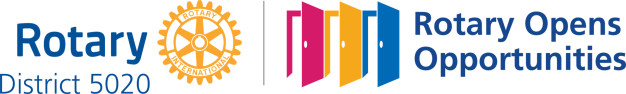 November 12th, 2020Rotary Foundation Month  IN THE LANCE THIS WEEKOcean Networks CanadaRotary MinuteClub NotesVISITORS AND GUESTSVisiting Rotarians – RCL honorary member Barry Sparkes – Victoria Harbourside – Linda Murray; guest – Bob Crosby.     BIRTHDAYS – ANNIVERSARIESAnniversary congratulates to Greg & Susan!OCEAN NETWORKS CANADA (ONC)A University of Victoria initiative, ONC monitors the west and east coasts of Canada and the Arctic to gather data in real time for scientific research. Our speaker, Bob Crosby worked for many years as the principal software tester on ONC’s prototype earthquake warning system.  He spoke about   the early warning system in place for BC, how it works, how it is being expanded and the benefits of the captured data for ocean management, disaster mitigation and environmental protection.    ONC is in a unique position to detect subduction earthquakes through their operation of cabled observatories, remote control systems and, interactive sensors on land and on the seafloor.  The Neptune observatory, located off the west coast of Vancouver Island, monitors seismic activity within the Juan de Fuca plate which is part of the Cascadia Subduction zone.   Scientists estimate there is 1 in 3 chance of a megathrust in our area in the next 50 years.  Early warning would benefit emergency service providers. Bob presented information about ONC’s installations, different types of earthquakes and the world wide sharing of information network. It was a fascinating presentation. For more information about earthquakes, check out ONC’s web site. The Innovation Centre fact sheet details Canada’s Earthquake Early Warning System. The interactive Earthquake Data Dashboard   allows you to explore selected earthquakes likely to have recorded on ONC instruments within the last year.     Observations-You’ll never find a rainbow if you are looking down. -Before we work on artificial intelligence, let’s do something about natural stupidity. MEETING NOTESPresident Mark had thank-you’s for the 7-10 breakfast crew. Attendance has been increasing. A big thank-you to Doug Slowski for his excellent Remembrance Day presentation. While numbers were small, everyone who participated enjoyed the opportunity to share time with fellow members.  From Stephen, a thank-you for all the good wishes. Ralph is collecting Christmas shoe boxes. These are due next week. As always, it was delightful to see baby Charlotte. TY Rachel for sharing her with us!Mark, Cor and Sheila are exploring ‘safe’ options for the  Christmas Food Drive and for a Santa appearance in Lantzville. It is very complicated.     Neil Valsangkar did a great job as Sergeant.Mark concluded the meeting with a quote from environmentalist Paul Hawken. Rotary Minute – Cor BuysIn 1982, Cor moved from the Netherlands to Canada.  He has worked in construction in Lethbridge, Comox, Nanaimo & Fort St. John.  In 2005 he became a partner in Knappett Industries. In 2010 Cor became the CEO of the Fort St. John office. Until 2019, he and wife Carol wintered in Nanaimo, worked in the North in summer. In Fort St. John, Cor was a Rotary member. A recently opened Splash Park was a hands on club project. Cor looks forward to working on community projects in Nanaimo and Lantzville. ROTARY  CLUB OF LANTZVILLEMISSION STATEMENT Joining in fellowship to support growth and development in education and health for those less fortunate in our local and international communities.